ZŠ a MŠ Dobratice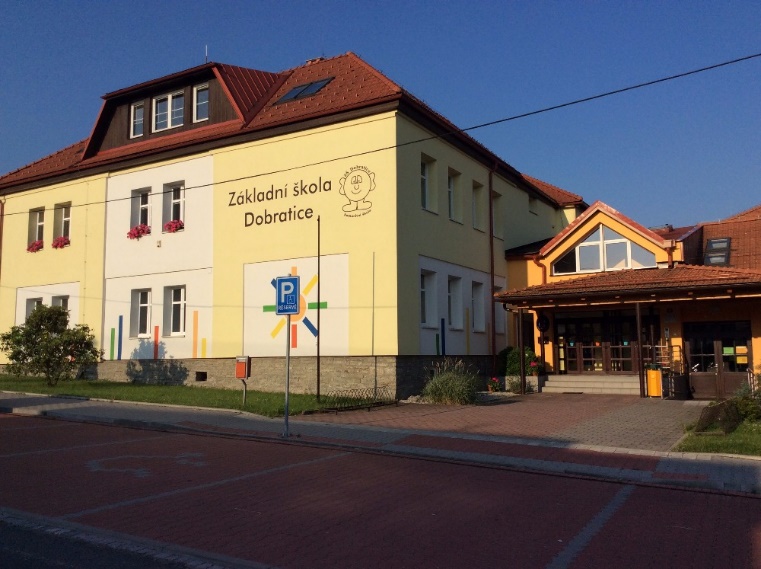 Návrhy výletůV rámci aktivity spolupráce „Poznej svůj kraj“ zařazeného do Místního akčního plánu Frýdek – Místek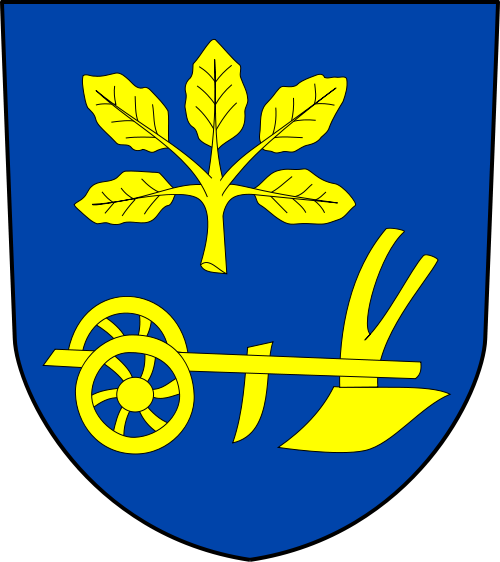 Dobratice 2020                                                     Zpracovala Mgr. Silva Pšenicovátrasa výletu:Po červené turistické značce až k vrcholu Prašivé. Kolem obecního úřadu, dřevěné zvoničky hostince Harenda a restaurace Kohutka. 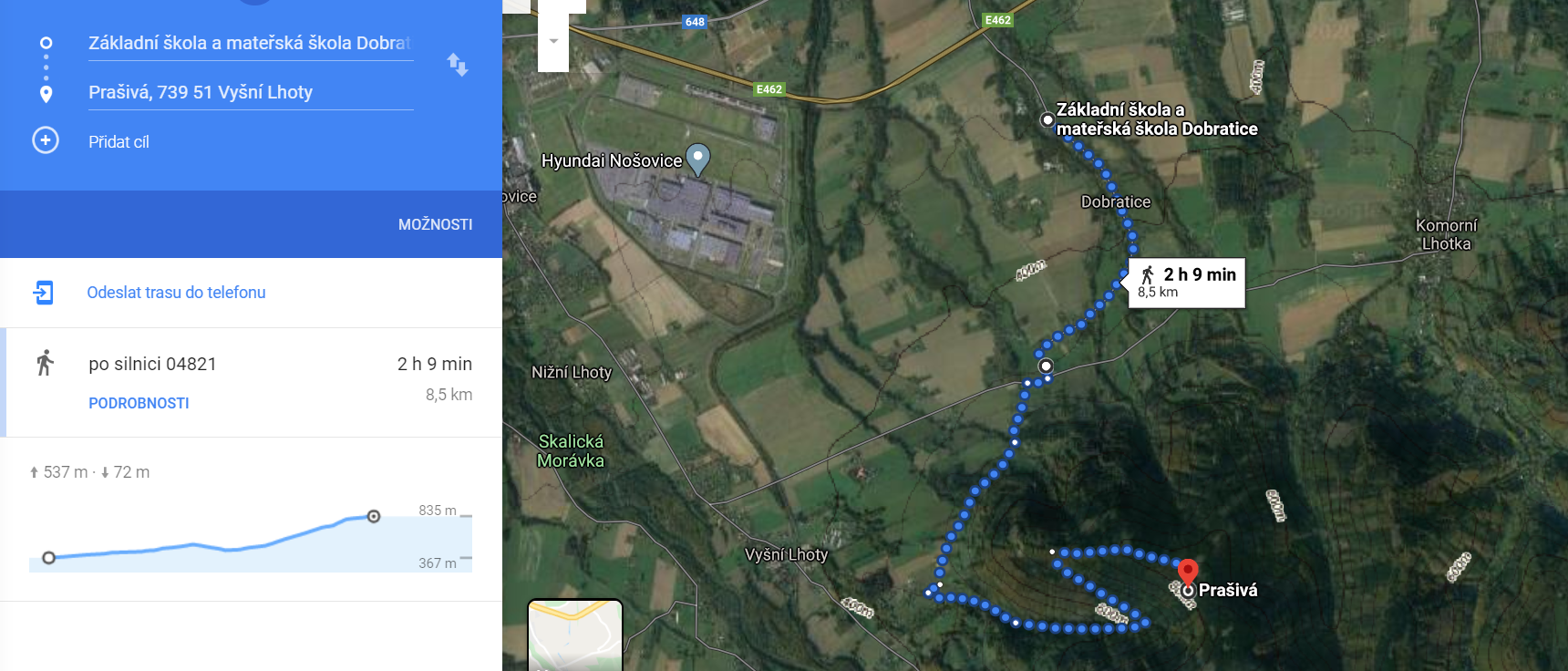 Po ukončení výletu zastávka v restauraci Obecník, který se nachází na zrekonstruované návsi obce – zde občerstvení bez průvodce 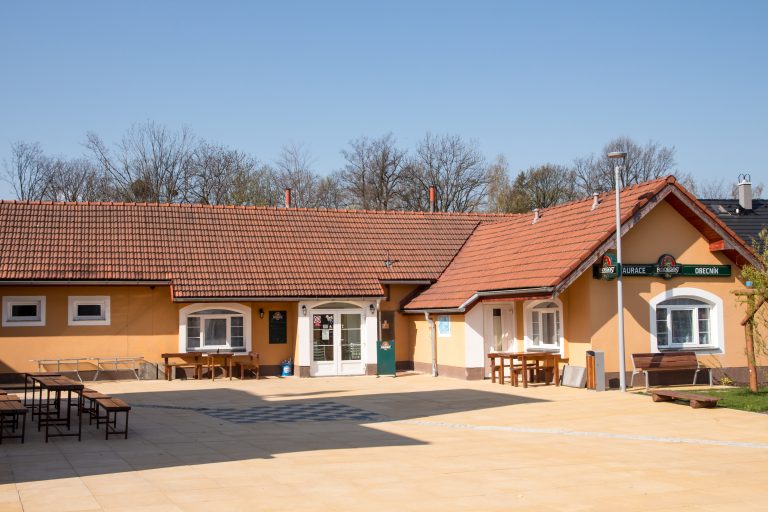 V případě nepříznivého počasí:Prohlídka školy s interaktivní projekcí a kvízovými otázkamiPovídání v naší knihovně Sportovní aktivity v tělocvičně školyNávštěva kostela sv. Filipa a JakubaNávštěva hasičské zbrojnicerestaurace Obecník – občerstvení bez průvodce